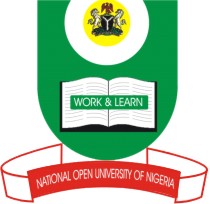 NATIONAL OPEN UNIVERSITY OF NIGERIA14/16 AHMADU BELLO WAY, VICTORIA ISLAND, LAGOSSCHOOL OF SCIENCE AND TECHNOLOGYJUNE/JULY EXAMINATIONCOURSE CODE: CIT333COURSE TITLE: SOFTWARE ENGINEERING ITIME ALLOWED:2 HoursINSTRUCTION: Answer Any Four Questions1a.		What is Programming software? Give three (3) examples.	6 marks b.		Differentiate between hardware and software.				5½ marks c.		What are the three major categories of software?				6 marks2a.		Explain what is meant by software engineering.				3½ marks  b.		List four goals of software engineering.					8 marks c. 	State three principles of software engineering.6 marks3a.		List five fundamental design concepts.				5 marks b.		What are software life cycle models?				5 marks c.		Explain what is meant by modularity.					7½ marks 4a. 		State five steps to creating effective modules.				5marksb.		List five benefits of modular design.						5 marks c.		List three basic approaches used for designing modular programs.		7½ marks5a.		Explain what is meant by Programming Environment.			5 marks  b.		What are Case Tools?  Enumerate three different categories of case tools												6 marks  c.              What is HIPO technique?						6½ marks6a	.	What is software Implementation?					6 marks  b.		Differentiate between critical and  non-critical errors.			5½ marks  c.		List three major tasks in Implementation.					6 marks